Terminsprogram Utmanare Hösten 2019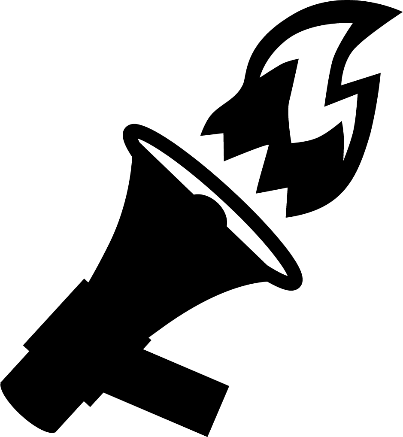 3/9 Terminsstart! 5/9	Segling Mandalay10/9 Eldning med massa marshmallow (EMMMM)14/9 High adventure (OBS lördag. Samling 13:00 i lokalen)17/9 Spamöte20-22/9 Höstläger ’Pixel 2019’”Hålemyst”24/9 Betongpyssel1/10 Grabbarnas möte8/10 Bygg & händigt15/10 Matlagning - Tai22/10 Bågskytte28/10 HÖSTLOV! Halloween på Liseberg (OBS måndag)”Halloween på Liseberg samling utanför 17:00 inträde 110kr”2-3/11 HÖSTLOVSHAJK! Prova-på-hajk + fixardag i lokalen”Ta med hur många kompisar du vill och/eller hjälp till i lokalen”5/11 Stadsmöte12/11 Gokart. Samling 17:00 i lokalen19/11 Horror-night (filmkväll)26/11 Spelkväll3/12 Julpyssel (ljusstöpning)6-8/12 Julhajk
11/12 Kårgemensam avslutning